附件 4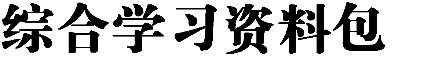 习近平总书记给中国农业大学科技小院学生重要回信精神相关原文：习近平向全国广大青年致以节日的祝贺总书记心中的新时代好青年习近平与青年书｜“把个人的理想追求融入党和国家事业之中”习近平与青年书｜“珍惜韶华、奋发有为”习近平与青年书｜“努力做新时代的好战士”央视快评：新时代中国青年就应该有这股精气神行走山河，读懂中国——大学生记录的乡村振兴密码就业相关政策与现状国务院办公厅关于优化调整稳就业政策措施全力促发展惠民生的通知1—3月全国就业形势逐步恢复、总体稳定千方百计促就业：招聘信息获取川农就业微信公众号四川农业大学就业信息网四川e就业微信公众号国家大学生就业服务平台国务院客户端小程序（就业专区）千方百计促就业：求职技巧毕业生求职准备进阶策略毕业后我要找一份怎样的工作？提前做好职业规划很重要！｜参数怎么找一份靠谱实习？这有一份“避坑指南”！｜参数赢在面试，决胜春招11.1 面试礼仪（上）11.2 面试礼仪（中）11.3 面试礼仪（下）面试官讲面试：开篇面试官讲面试：正面社会现象面试官讲面试：消极社会现象面试官讲面试：政策型面试官讲面试：名言警句面试官讲面试：领导人讲话面试官讲面试：双观点题面试官讲面试：演讲题面试官讲面试：漫画题面试官讲面试：串词题面试官讲面试：人际关系（一）面试官讲面试：人际关系（二）面试官讲面试：中性社会现象面试官讲面试：组织管理（一）面试官讲面试：组织管理（二）面试官讲面试：基层难题处理面试官讲面试：结构化小组面试官讲面试：无领导小组（一）面试官讲面试：无领导小组（二）27 面试官讲面试：无领导小组（三）千方百计促就业：推荐观看影视《闪闪发光的你》，《新职员诞生记：好人》，《非你莫属》，《职来职往》，《你好！面试官》。2022-2023年度团内先进集体和先进个人表彰2926！光荣榜揭晓！